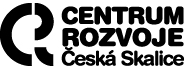 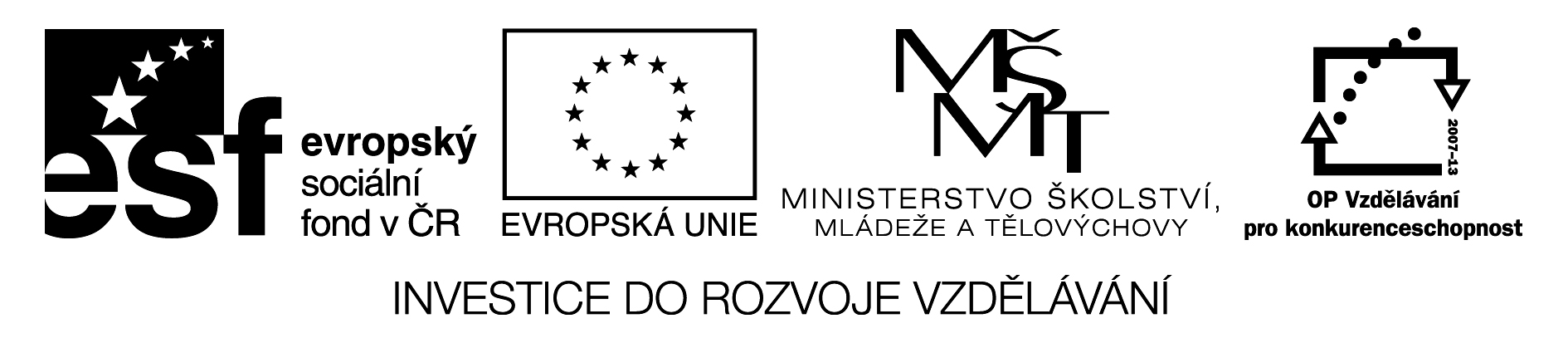 Tisková zpráva Centra rozvoje Česká Skalice, 7. 5. 2013Dobročinný šatník podpořil rozáriumČeská Skalice – Vila Čerych se v neděli 5. května proměnila akcí „Bleší trh a dobročinný šatník“ v jeden velký bazar. Ranní deštivé počasí způsobilo, že prodejci blešího trhu našli útočiště uvnitř vily namísto plánovaného prodeje v zahradě pod širým nebem a rozkvetlými stromy. Halu i velkou seminární místnost zase zaplnilo darované oblečení z druhé ruky. To bylo představeno také při módní přehlídce. Mnohé zajímavé kousky za pár korun si tak našly své nové majitele a výtěžek z jejich prodeje (téměř 3 000 Kč) obohatil veřejnou sbírku na obnovu rozária v zahradě Vily Čerych. K netradičnímu zpestření programu přispěli bubeníci kapely Rytmy sběrného dvora, kteří předvedli, že hrát se dá téměř na všechno a že umí dělat z nepotřebných věcí užitečné. Do bubnování na plastové sudy pak zapojili i publikum. A umoudřilo se i počasí, a tak pod kvetoucími magnóliemi bubnovali malí i velcí a jejich úsměvy dokazovaly, že si to všichni užili. Akce proběhla v rámci projektu Měníme věci kolem nás, reg.č.: CZ.1.07/3.1.00/37.0236, který je spolufinancován Evropským sociálním fondem a státním rozpočtem České republiky.Za Centrum rozvoje Česká Skalice Iljana Beránková